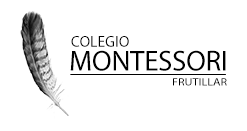 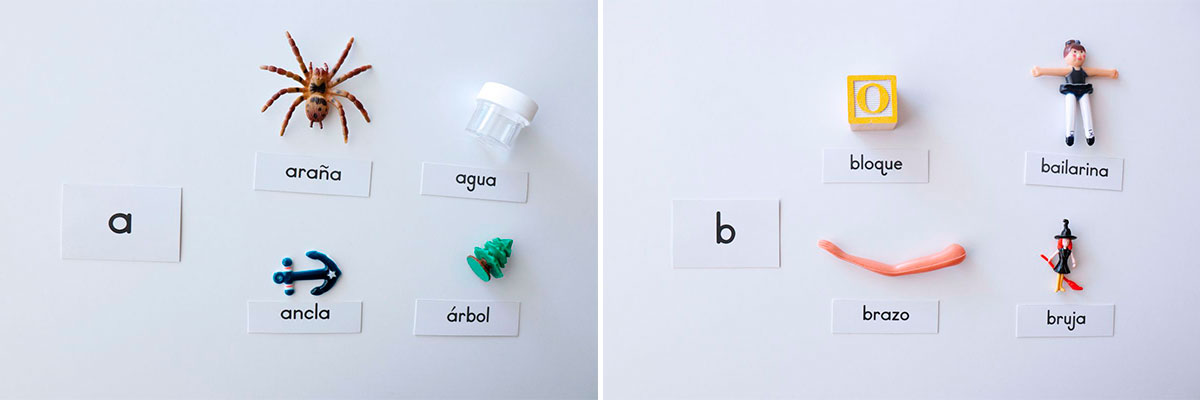 Después de haber completado las "canastas de los sonidos", actividad anterior sugerida, ahora pueden desarrollar la siguiente actividad:- Escribe  una de las letra que el niño conoce en una hoja blanca.- Pídele que recorte imágenes de revistas que comiencen con ese sonido y las pegue bajo la letra que está escrita en la hoja.- Repite lo mismo con todas las letras que el niño conoce.